Dear Parents and Students, 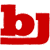 Please look at the three options below for textbooks.  We have a class set of textbooks to use at school but the students will have homework at times and will need a textbook to complete the assignment.  Students will not be able to use the excuse, “But I don’t have a textbook” since they have three options for home usage of the books.  TEXTBOOK OPTIONS:  Please check which option(s) you would like and then sign below.  You must pick at least one option.  Forms must be returned by Monday, September 17, 2012.  1.  I want a textbook to keep at home all semester.  Student is responsible for textbook and will have to pay for the book if it is lost or damaged. 2.  I want to check out a CD version of the textbook and install it on my home computer to use.  CDs can be checked out for 3 days and must be returned.  This option is good for students that have a computer but no access to the Internet at home.3.  I have reliable Internet access at home and I want to use the online textbook.  _______________________________________		_______________________________________	Parent Signature/Date 			Student Signature/Date Thanks, Robyn Russell Bob Jones High School – 11th Grade English Please return the top portion. Please keep the bottom portion so you can access the online textbook(s) Below is the link to access the online student editions of all Glencoe Literature Books.  You can access the same book we use at home via this website and log in information.  I know that books are heavy and hard to carry around so unless you just want one at home, we will use the online version for homework.  URL       http://www.glencoe.com/sites/common_assets/language_arts/ose/index.htmlBookISBNMHIDUSERNAMEPASSWORDGlencoe Literature: The Reader's Choice, American Literature, 1900 to the Present, Alabama Edition, ©2009Glencoe Literature: The Reader's Choice, American Literature, 1900 to the Present, Alabama Edition, ©2009Glencoe Literature: The Reader's Choice, American Literature, 1900 to the Present, Alabama Edition, ©2009Glencoe Literature: The Reader's Choice, American Literature, 1900 to the Present, Alabama Edition, ©2009Glencoe Literature: The Reader's Choice, American Literature, 1900 to the Present, Alabama Edition, ©200911th grade97800788004980078800498ALAMLV209cuz2S8Fr